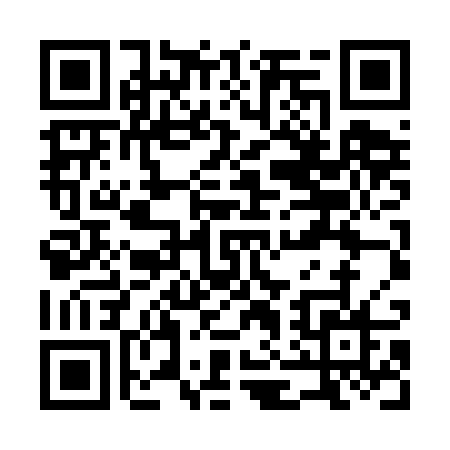 Prayer times for Draa El Mizan, AlgeriaWed 1 May 2024 - Fri 31 May 2024High Latitude Method: NonePrayer Calculation Method: Algerian Ministry of Religious Affairs and WakfsAsar Calculation Method: ShafiPrayer times provided by https://www.salahtimes.comDateDayFajrSunriseDhuhrAsrMaghribIsha1Wed4:145:5112:424:287:339:042Thu4:135:5012:424:287:349:053Fri4:115:4912:424:287:359:064Sat4:105:4812:414:287:369:085Sun4:095:4712:414:297:379:096Mon4:075:4612:414:297:389:107Tue4:065:4512:414:297:389:118Wed4:045:4412:414:297:399:129Thu4:035:4312:414:297:409:1410Fri4:025:4212:414:297:419:1511Sat4:005:4112:414:297:429:1612Sun3:595:4012:414:307:439:1713Mon3:585:3912:414:307:439:1814Tue3:575:3812:414:307:449:2015Wed3:555:3712:414:307:459:2116Thu3:545:3712:414:307:469:2217Fri3:535:3612:414:307:479:2318Sat3:525:3512:414:317:489:2419Sun3:515:3512:414:317:489:2520Mon3:505:3412:414:317:499:2721Tue3:495:3312:414:317:509:2822Wed3:485:3312:414:317:519:2923Thu3:475:3212:424:317:519:3024Fri3:465:3112:424:327:529:3125Sat3:455:3112:424:327:539:3226Sun3:445:3012:424:327:549:3327Mon3:435:3012:424:327:549:3428Tue3:425:2912:424:327:559:3529Wed3:425:2912:424:337:569:3630Thu3:415:2912:424:337:569:3731Fri3:405:2812:434:337:579:38